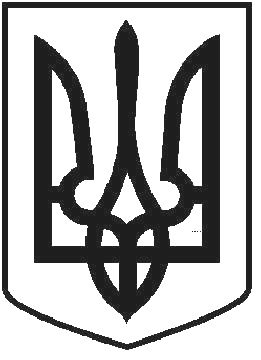 ЧОРТКІВСЬКА    МІСЬКА    РАДАВИКОНАВЧИЙ КОМІТЕТР І Ш Е Н Н Я (проєкт)від _____________ 2020 року 					                №  _____ Про затвердження Протоколу № 7/6позачергового спільного засідання комісії з питань техногенно-екологічної безпеки та надзвичайних ситуацій  при Чортківській міській раді та комісії з питань техногенно-екологічної безпеки та надзвичайних ситуацій при Чортківській районній державнійадміністрації від 16 березня 2020 року З метою попередження розповсюдження захворюваності на гостру респіраторну інфекцію, спричинену коронавірусом COVID-19, відповідно до Указу Президента України від 13 березня 2020 року № 87/2020 «Про рішення Ради національної безпеки і оборони України від 13 березня 2020 року «Про невідкладні заходи щодо забезпечення національної безпеки в умовах спалаху гострої респіраторної хвороби COVID-19, спричиненої коронавірусом SARS-CoV-2», постанови Кабінету Міністрів України від 11 березня 2020 року № 211 «Про запобігання поширенню на території України коронавірусу COVID-19», та керуючись ст. 40, 52 Закону України «Про місцеве самоврядування в Україні»,  виконавчий комітет Чортківської міської радиВИРІШИВ:1. Затвердити Протокол № 7/6 позачергового спільного засідання комісії з питань техногенно-екологічної безпеки та надзвичайних ситуацій  при Чортківській міській раді та комісії з питань техногенно-екологічної безпеки та надзвичайних ситуацій при Чортківській районній державній адміністрації від 16 березня 2020 року.2. Контроль за виконанням даного рішення покласти на заступника міського голови з питань діяльності виконавчих органів міської ради Романа Тимофія Міський голова                                                            Володимир ШМАТЬКОР. ТимофійЯ. ДобровольськийІ. Гуйван